Circuit AssignmentA) Use both of analytical method and suitable software package to verify the superposition theorem in the circuit shown in figure (1). [By finding I in R2 and L1 by both analytical and Multisim] The frequency is 1 kHz{Choose certain values for you}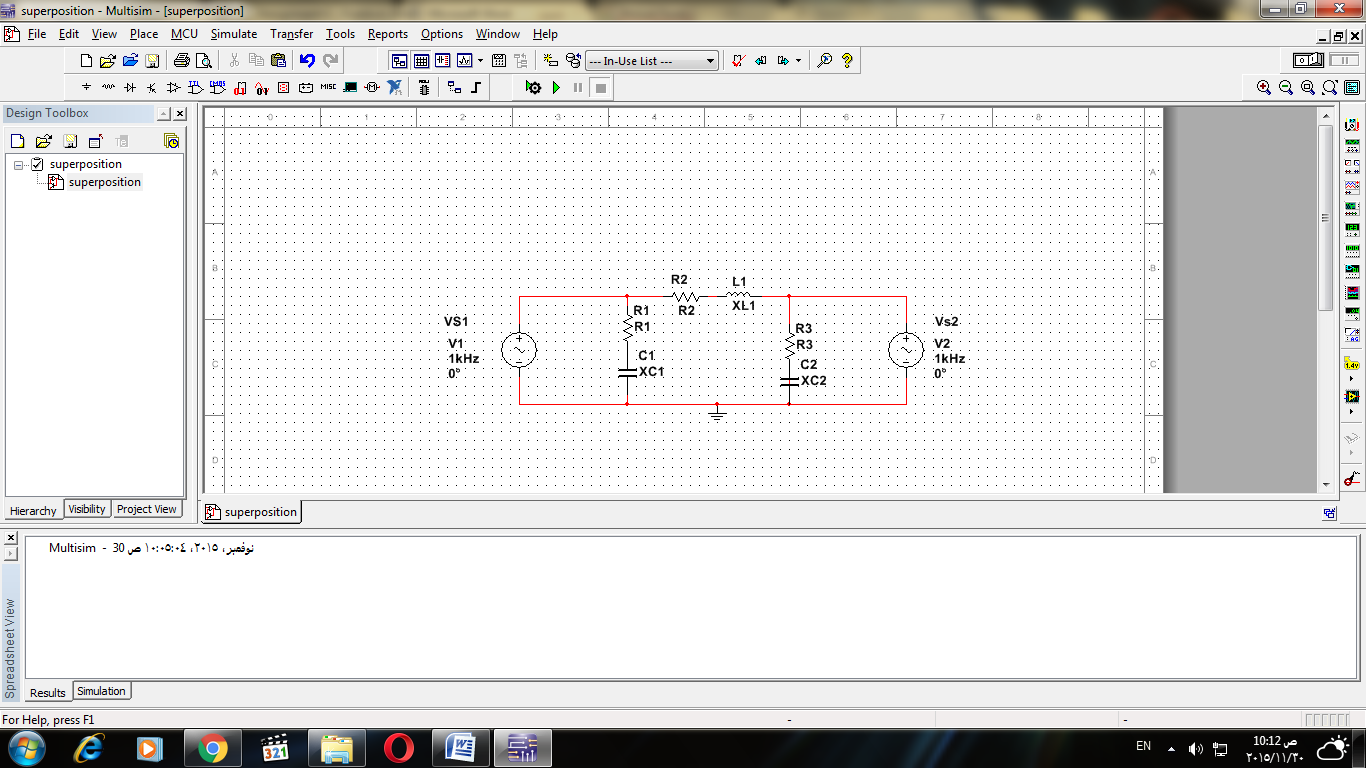 Figure (1)B)Design low pass filter using RC circuit at Fc = 1kHz.Design high pass filter using RC circuit at Fc = 1kHz.Using your simulation software package the resonant frequency.Put supply 10 V.Change the frequency of the source from 0 Hz to 5 kHz (Step 250 Hz).Measure the output voltage each time.Put your results into a table like:Plot Vout versus f.C)In the following circuit find:The current in 10mH coil.The voltage drop across 20Ω resistor. 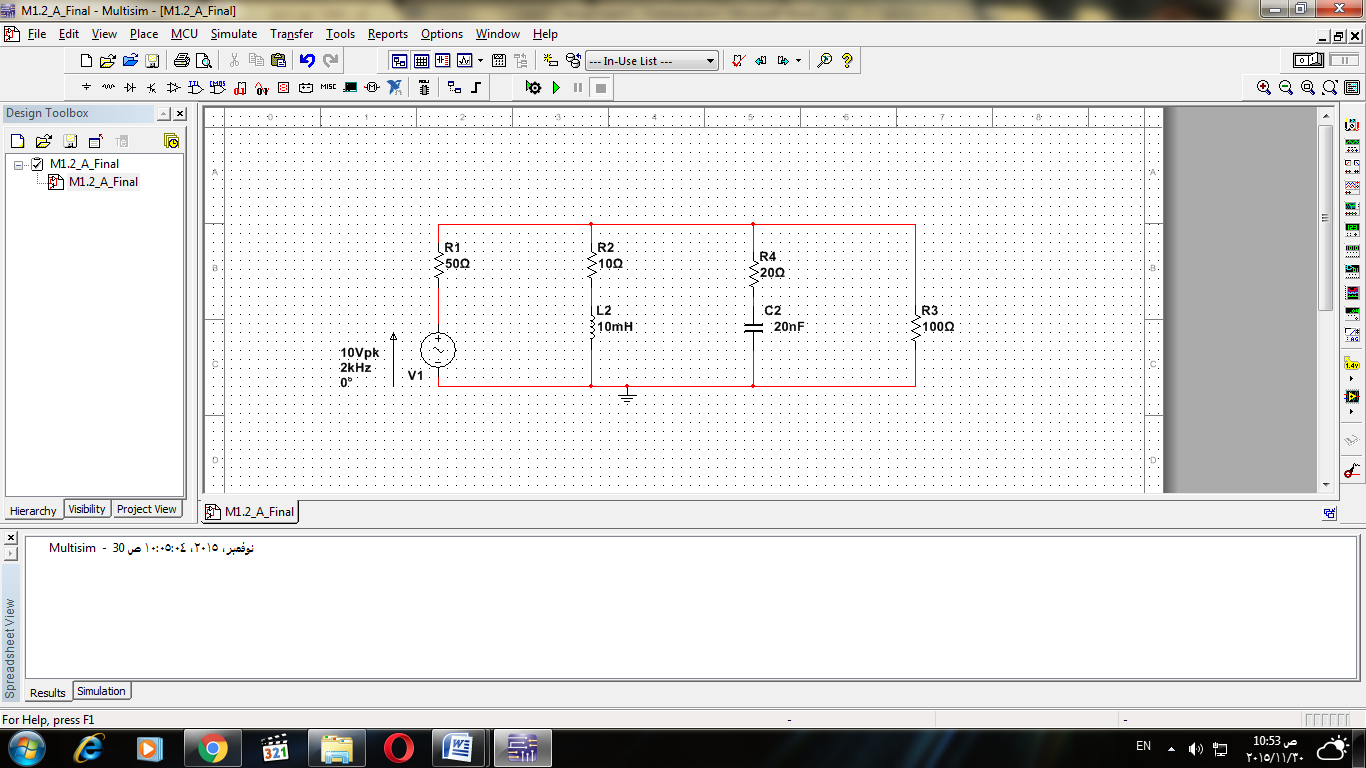 Figure (2)B) In the following circuit find:The current of each branch.The voltage drop across each component in the circuit.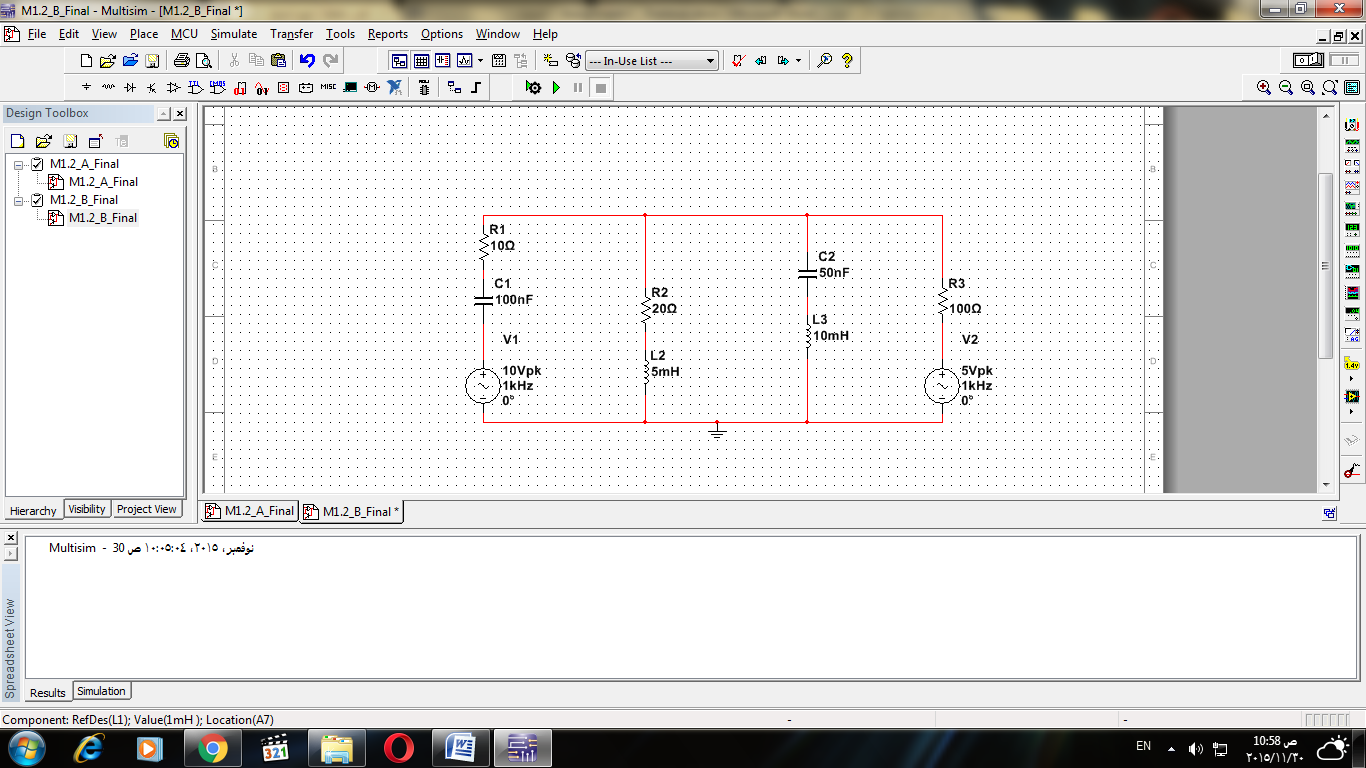 Figure (3)Simulate the circuit shown in figure (2) and figure (3) and validate the results by comparing the simulated one by the calculated results.Vs1Vs2R1R2R3C1C2L1FVo